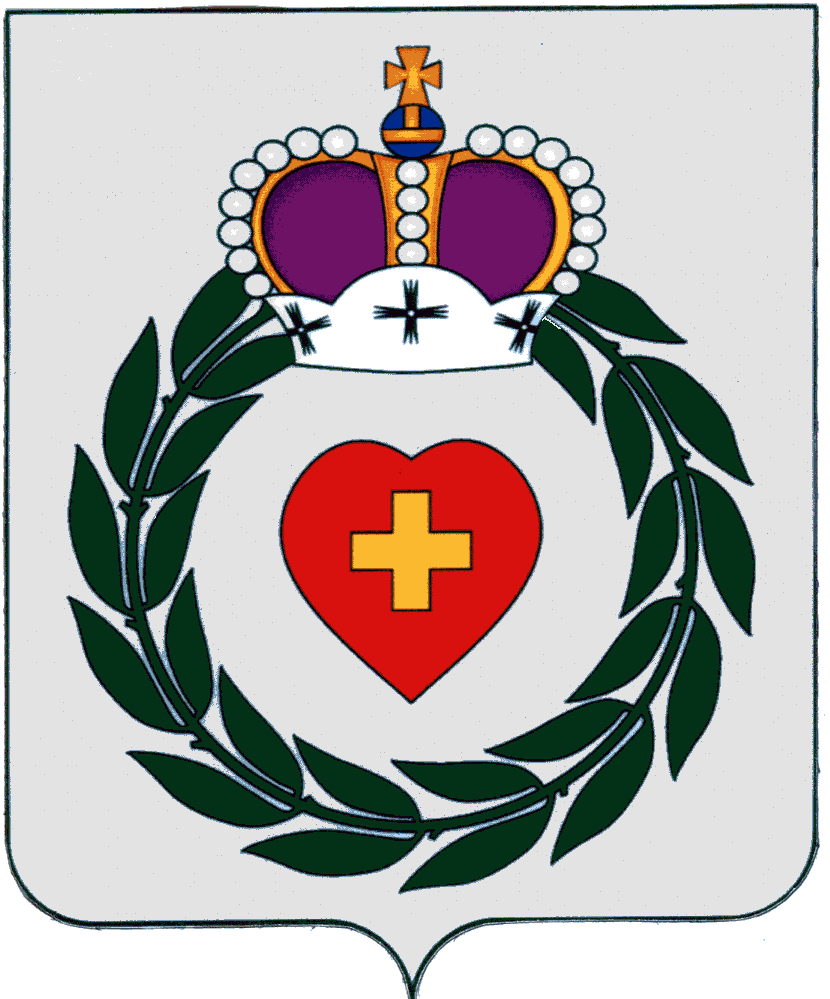 Районное Собрание                       муниципального образования     муниципального района«Боровский район»	Калужской областиРЕШЕНИЕ 3 ноября 2022 года                      	     г. Боровск                                            		№ 98О внесении изменений и дополнений в Устав муниципального образования муниципального района «Боровский район» Руководствуясь нормами статьи 44 Федерального закона от 06.10.2003 № 131-ФЗ «Об общих принципах организации местного самоуправления в Российской Федерации», Федерального закона от 20.07.2020 № 241 – ФЗ «О социальных гарантиях сотрудникам органов внутренних дел РФ и внесении изменений в отдельные законодательные акты РФ», Закона Калужской области от 9 марта 2010 года N 648-ОЗ "О гарантиях осуществления полномочий депутата представительного органа муниципального образования, члена выборного органа местного самоуправления, выборного должностного лица местного самоуправления в Калужской области", Уставом муниципального образования муниципального района «Боровский район», Районное Собрание муниципального образования муниципального района «Боровский район»,РЕШИЛО:В целях приведения Устава муниципального образования муниципального района «Боровский район» в соответствие с действующим законодательством, внести изменения согласно приложению.2. Направить изменения в Устав муниципального образования  муниципального района «Боровский район» для регистрации в Управление Министерства юстиции Российской Федерации по Калужской области.	 3. Настоящее решение вступает в силу после государственной регистрации и официального опубликования.Глава муниципального образования муниципального района «Боровский район»Председатель Районного Собрания                                                                  А.В. БельскийИсп.Зимакова С.В.Отп.: 5 экз.2-в дело;2-минюст1-администраци				                                                        Приложениек решению Районного Собраниямуниципального образования муниципального района «Боровский район»         от 3 ноября 2022 г. № 98 Внести в Устав муниципального образования муниципального района «Боровский район», принятого решением Районного Собрания от 30.08.2005 № 4 следующие изменения:Статья 8. Вопросы местного значения. Часть 1 дополнить пунктом 7.1 следующего содержания:7.1) обеспечение первичных мер пожарной безопасности в границах муниципальных районов за границами городских и сельских населенных пунктов;Статья 9. Права органов местного самоуправления муниципального района на решение вопросов, не отнесенных к вопросам местного значения муниципальных районов. Часть 1 дополнить пунктом 16 следующего содержания:16) создание муниципальной пожарной охраны.